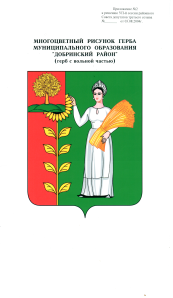 П О С Т А Н О В Л Е Н И ЕАДМИНИСТРАЦИИ СЕЛЬСКОГО ПОСЕЛЕНИЯСРЕДНЕМАТРЕНСКИЙ СЕЛЬСОВЕТДобринского муниципального района Липецкой областиРоссийской Федерации11.12.2017 г.                           с.Средняя Матренка                             № 98Об отмене постановления № 48 от 17.08.2012 «Об утверждении квалификационных требований для замещения должностей муниципальной службы вадминистрации сельского поселения Среднематренский сельсовет  »              В связи с приведением нормативных актов сельского поселения  в соответствии действующему законодательству Российской Федерации, руководствуясь Уставом сельского поселения, администрация сельского поселения Среднематренский сельсоветП О С Т А Н О В Л Я Е Т :1.Постановление администрации сельского поселения Среднематренский сельсовет № 48 от 17.08.2012г. «Об утверждении квалификационных требований для замещения должностей муниципальной службы в администрации сельского поселения Среднематренский сельсовет  » считать утратившим силу.2. Настоящее постановление вступает в силу с момента его обнародования.3.  Контроль за исполнением настоящего постановления оставляю засобой.Глава администрации                                                                                    сельского поселения                                                     Н.А.Гущина                                                          